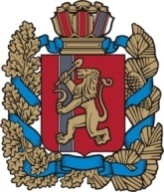 ЧАЙКОВСКИЙ СЕЛЬСКИЙ СОВЕТ ДЕПУТАТОВРЕШЕНИЕ            В соответствии с Федеральными законами от 04.10.2014 № 283-ФЗ «О внесении изменений в Бюджетный кодекс Российской Федерации» и статьёй 30 Федерального закона «О внесении изменений в отдельные законодательные акты Российской Федерации в связи с совершенствованием правового положения государственных (муниципальных учреждений)», пунктом 2 статьи 172, от 22.10.2014 № 311-ФЗ «О внесении изменений в Бюджетный кодекс Российской Федерации», от 28.06.2014 № 183-ФЗ «О внесении изменений в статьи 179 и 184.1»,  пунктом 7 статьи 81 Бюджетного кодекса Российской Федерации, от 07.05.2013 № 104-ФЗ «О внесении изменений в Бюджетный кодекс Российской Федерации и отдельные  законодательные акты Российской Федерации в связи с совершенствованием бюджетного процесса» и Постановлением правительства Российской Федерации от 26.02.2010 № 96 «Об антикоррупционной экспертизе нормативных правовых актов и проектов нормативных правовых актов» пунктом 3 подпункта «ж» Методики  сельский Совет депутатов РЕШИЛ:1. Внести в Решение Чайковского сельского Совета депутатов от 09.02.2011  № 13-29 «О Положении  о  бюджетном процессе в    Чайковском   сельсовете» (в редакции от 17.12.2013 №м 42-121, от 26.05.2014 № 48-130) следующие изменения:            наименование изложить в следующей редакции:           «Об утверждении Положения о бюджетном процессе в Чайковском сельсовете»;В Положении о бюджетном процессе в Чайковском сельсовете:В статье 4:в наименовании слово «поселения» заменить словом «сельсовета»;в абзаце первом слово «поселения» заменить словом «сельсовета»;абзац  четвёртый  пункта 2 статьи 13 изложить в следующей редакции:«Отчёт об исполнении бюджетных ассигнований резервного фонда администрации сельсовета прилагается к годовому отчёту об исполнении бюджета сельсовета.»;           пункт 3 статьи 17 дополнить абзацем следующего содержания:           «Заимствования сельсоветом в валюте Российской Федерации за пределами Российской Федерации не допускается.»;статью 26 изложить в следующей редакции;«Составление  проекта бюджета сельсовета основывается на: положениях послания Президента Российской Федерации Федеральному Собранию Российской Федерации, определяющих бюджетную политику (требования к бюджетной политике) в Российской Федерации;    основных направлений бюджетной политики сельсовета и основных направлений налоговой политики сельсовета на очередной финансовый год и плановый период;    основных направлениях таможенно-тарифной политики Российской Федерации;             прогнозе социально-экономического развития;             бюджетном прогнозе (проекте бюджетного прогноза, проекта изменений бюджетного прогноза) на долгосрочный период;             муниципальных программах (проектах муниципальных программ, проектах  изменений указанных программ.             Работа по составлению проекта бюджета сельсовета осуществляется в сроки, указанные в нормативном правовом акте администрации  сельсовета, в котором определяются порядок и сроки осуществления мероприятий, связанных с составлением проекта бюджета сельсовета, работой над документами и материалами, обязательными для предоставления одновременно с проектом бюджета сельсовета.»;            статью 31 дополнить пунктом 5 следующего содержания:            «5. Проект решения о бюджете Администрация Чайковского сельсовета размещает на официальном сайте администрации Боготольского района в сети «Интернет» www.bogotol-r.ru в целях проведения независимой экспертизы.»;            статью 33 дополнить пунктом 10 следующего содержания:            «10. Нормативно правовой акт о бюджете сельсовета Администрация Чайковского сельсовета размещает на официальном сайте администрации Боготольского района в сети «Интернет» www.bogotol-r.ru в целях проведения независимой экспертизы.»;            в статье 34:            в наименовании статьи, абзаце первом, пункте 3 слова «местном бюджете» и заменить словами «бюджете сельсовета»;            статью 46 изложить в следующей редакции:            «Статья 46. Муниципальный финансовый контроль            Муниципальный финансовый контроль осуществляется в соответствии с полномочиями органом муниципального финансового контроля по формам, видам и методам, установленным Бюджетным кодексом Российской Федерации.»;           статью 47 признать утратившим силу;в абзаце втором пункта 2 статьи 50 слова «местного бюджета» заменить словами «бюджета сельсовета».2. Контроль над выполнением настоящего Решения    возложить на постоянную комиссию по бюджету, финансам, налогам и сборам.3. Опубликовать настоящее Решение в газете «Земля боготольская» и разместить  на официальном сайте администрации Боготольского района в сети «Интернет» www.bogotol-r.ru.4. Решение вступает в силу в день, следующий за днем его официального опубликования.Глава Чайковского сельсоветапредседатель сельского Совета депутатов	                                               В. С. Синяковот    24 апреля 2015 г.          пос. Чайковский         № 56-153О внесении изменений в решение Чайковского сельского Совета депутатов от 09.02.2011 № 13-29 «О Положении  о  бюджетном процессе    в    Чайковском   сельсовете»